Урок по Окружающему миру. Тема: «Мир древности: далёкий и близкий».Учитель: Рудакова Татьяна Алексеевна Класс: 4 «В»Цели урока: 1. Познакомить учащихся с историей древних Египта, Греции и Рима.2. Воспитывать интерес к истории.Формируемые УУД: познавательные – осознанно и произвольно строить речевое высказывание в устной и письменной форме; коммуникативные – с достаточной полнотой и точностью выражать свои мысли в соответствии с задачами и условиями коммуникации; регулятивные – формулировать учебные задачи, определять последовательность промежуточных целей с учётом конечного результата, оценивать качество и уровень усвоения материала; личностные – проявлять желание больше узнать.Одно из занятий, которым человек овладел к концу первобытной истории.Люди научились … глиняную посуду.Этим занимались женщины и дети. Как по-другому назвать древнейшего человека?Освещение первобытных художников в пещере.Основное занятие древнейшего человека.Дополнительный материалВ древнегреческих мифах (сказаниях о богах) рассказывается, как Гермес (бог торговли) однажды похитил коров у Аполлона (покровителя искусства). А когда Гефест – кузнец стал заступаться за свою мать – богиню Геру, которую обидел Зевс, бог – громовержец так толкнул бога кузнеца, что тот упал с Олимпа на землю и навсегда остался хромым. Как видим, религия древних греков отражала и природу, от которой зависела жизнь людей, занятия, и взаимоотношения между ними. У древних греков было множество богов. Богиней мудрости и справедливой войны была Афина, “морскими делами” занимался Посейдон. Однажды решили греки построить новый город, но никак не могли решить, как его назвать. Боги знали, что этот город ждёт очень долгая жизнь, поэтому Афина захотела дать городу своё имя, а Посейдон – своё. Решили назвать город именем того бога, который сделает горожанам лучший подарок. Посейдон ударил своим трезубцем в скалу – забил из скалы источник. Греция – страна жаркая, горная, вода там очень нужна. Бросились греки к источнику – а вода- то морская, солёная. Негодным оказался подарок бога морей. Тут Афина ударила копьем в землю – и выросло оливковое дерево. Плоды этого дерева – оливки ( их ещё называют маслинами ) греки ели свежими, солёными, маринованными, выдавливали из них масло. Оливковое дерево живёт 250 лет, а вот плоды даёт только на 16-18 год… Подарок богини Афины был признан лучшим, и город назвали в её честь, Афинами. Говорят, и по сей день туристам показывают след от трезубца Посейдона и “ то самое “ оливковое дерево, которое выросло из копья Афины. А город Афины живёт и сегодня. Он – столица современной Греции.ЧитаемОбсуждаемВыполняемПроверяемПроверяемЧитаемОбсуждаемВыполняемПроверяемЭтапы урока.Формирование УУД.Деятельность учителя.Деятельность учащихся.I Организационный моментII Проверка домашнего заданияПознавательные: умение слушать, извлекая нужную информацию, понимать информацию, умение выполнять учебно – познавательные действия.Личностные: оценивать собственную учебную деятельность.Сл 2Мы продолжаем путешествие на машине времени. Я желаю вам благополучного путешествия и новых открытий.В каком периоде истории побывали на прошлом уроке? Сл 3Отгадаем  кроссворд, вопросы которого связаны с этой эпохой.Что необычного видите в кроссворде?Зачем нам отправляться в эту страну?1.Отвечают на вопросы.Мы побывали в эпохе первобытных людей. 40 000лет назад. 2. Отгадывают кроссворд.(приложение 1)Египет-Древнее государство, с древней историей.III Сообщение темы и целей урокаРегулятивные: умение формулировать тему и цели урока.Познавательные: выделение необходимой информации, умение выполнять учебно-познавательные действия, использовать знаково-символические средства для решения учебных задач.Откройте учебники с. 8.Прочитайте тему урока. Сл 4Какие вопросы она вызвала? Какую цель можно поставить?Чтобы её достичь, надо решить задачи путешествия:Познакомиться с историей Древнего Египта, Древней Греции, Древнего Рима.Откройте тетради на с. 5. Я уверена, что вам уже кое-что известно об этих странах. Оцените уровень своих знаний по шкале.(приложение 3)На сколько тысяч лет мы отправимся назад? С. 81. Читают тему урока, задают вопросы.Мир древности: далёкий и близкий. Почему далёкий и близкий? Некоторые государства существуют и сейчас. 2. Формулируют цель – познакомиться с древними государствами.(приложение 2)5 тысяч лет назад.IVИзучение нового материала.(использование проблемных ситуаций)Работа с учебником.Познавательные: умение слушать и читать, извлекая нужную информацию, понимать информацию, а  так же самостоятельно находить её в материалах учебника, осуществлять для решения учебных задач операции анализа, делать обобщения и выводы.Регулятивные: умение адекватно воспринимать оценки и оценивать одноклассников.Личностные: осознавать свои трудности, стремиться преодолевать их, осваивать новые виды деятельности, осознание себя, как личности и одновременно как члена общества.- воспринимать речь учителя, непосредственно не обращённую к учащемуся.-проявлять в некоторых случаях помощь .-оценивать собственную учебную деятельность, причины неудач.Коммуникативные: высказывать и обосновывать свою точку зрения, слушать и отвечать на вопросы других, вступать  в учебный диалог, осуществлять совместную деятельность в рабочих группах.Итак, путешествие начинается.ДРЕВНИЙ ЕГИПЕТ. Сл 5Столица Египта – Каир, там сохранилось большое количество исторических достопримечательностей, возраст которых несколько тысяч лет. Сохранились древние фрески, изображающие жизнь как знатных семей, так и простых египтян. Сл 5,6- Кто знает, на берегах какой реки возникло государство Египет? (На берегах реки Нил. )- Нил течёт через пустыню, а возможна ли жизнь в пустыне без воды? Дожди в долине Нила были так редки, что 10-12-летние дети могли вообще их не видеть. Но Нил ежегодно разливался и покрывал прибрежную часть илом, образовывался плодородный, черный слой земли. Слово «Египет» означает «Чёрная земля». Египтяне не могли понять, почему Нил разливается, думали, что это речной бог Хапи заливает реку водой. В каких ещё богов верили египтяне? Вам поможет учебник. Сл 7Египтяне считали священными животных. Каких?-Писали египтяне особыми знаками–Сл 8 иероглифами. Новое слово запишем в наших словариках с. 69. Оставьте их открытыми. Иероглиф мог обозначать один предмет. Что обозначали эти иероглифы? (на слайде) Сл 9Кто правил древним Египтом? Сл 10-Какие самые известные сооружения Древнего Египта? Для чего их строили? Сл 11Строились пирамиды много лет, без помощи каких-либо механизмов, что вызывает изумление. Строили их крестьяне, которые в качестве платы получали еду. Они думали, что за помощь фараону, в загробном мире получат вознаграждение и одобрение богов. Сл 12Что нового узнали о Древнем Египте? Решили первую задачу? (+) Кто бы хотел лучше изучить историю этой страны? Как это сделать?Путешествие продолжается. ДРЕВНЯЯ ГРЕЦИЯГреция – это горная страна на Балканском полуострове. Сл 13- На севере Греции есть высокая гора, она называется Олимп. На вершине этой горы древние греки поселили своих главных богов. Жизнь богов на Олимпе греки представляли как жизнь знатной семьи, захватившей власть над другими богами и людьми. Кто был главным богом? Главными среди греческих богов считался Зевс – громовержец, ему подчинены были бог моря Посейдон, бог подземного царства Аид и др. Изображали греки своих богов похожими на людей. Отношения между богами во многом напоминают отношения между людьми: они ссорятся друг с другом, сквернословят. А случается – дерутся и воруют. Сл 14Столицей Греции является древний город Афины. Мы любуемся лёгкими, высокими, стройными колоннами просторных и величественных зданий, которые отражают свободолюбивый нрав греков, которые так строили свои храмы, чтобы и сюда проникал свободный морской воздух. Как называется самое знаменитое сооружение древней Греции?Как называется самый знаменитый храм? Сл 15Какое необычное событие происходило в Греции раз в четыре года? Сл 16Чем оно было особенным?Сл 17 Чем письменность греков отличалась от египетской?Что же вы узнали нового  о Древней Греции? Решена 2 задача? (+) Кто бы хотел лучше изучить историю этой страны? Как это сделать?(физминутка)Путешествие продолжается.ДРЕВНИЙ РИМ Сл 18А сейчас мы отправимся в Древний Рим! Когда был основан этот город? Как римлянам удалось создать огромное государство?Нам уже известны сооружения древнего Рима, например Колизей. Какие ещё архитектурные памятники сохранились? Сл 19, 20Кроме Рима, есть много древних городов, некоторые нашли археологи,  такие как Помпеи, который был засыпан пеплом во время Сл 21извержения вулкана Везувий. Сл 22-Что нового вы узнали о Древнем Риме? Решена  ли 3 задача? (+) Кто бы хотел лучше изучить историю этой страны? До какого времени длилась древняя история? Сл 23 Выставляются оценки за активную работу и верные ответы.1. Слушают.2.Решают проблемные ситуации.3. Читают в учебнике ответы на вопросы.Ра – бог солнца, Себек –бог воды, Тот – бог мудрости.Льва, быка, кошку, жука-скоробея.Расшифровывают.Фараоны. Запись в словарики. Пирамиды.Гробницы царей.Какой высоты эта пирамида? 60м Где в ней находятся помещения? В ней и под землёй.Отвечают.Отвечают, если знаютСмотрим, любуемся и слушаем греческие мотивы.АкропольПарфенон.Олимпийские игры.Прекращались военные действия.Буквы, алфавит, который дал начало русскому алфавиту.753 год до н.э.Завоевали многие народы.Римский форум – центр общественной жизни с храмами, конторами, лавками, банками, Пантеон – храм всех боговСколько было в городе театров? Сколько этажей было в жилых домах?До 5 века нашей эрыVПодведение итогов(Работа в парах)Регулятивные: умение взаимодействовать.Познавательные: выделение необходимой информации, умение выполнять учебно-познавательные действия, использовать знаково-символические средства для решения учебных задач.Коммуникативные: согласование усилий по достижению общей цели, делать обобщения и выводы.Сл 24 Поможем друг другу лучше запомнить историю древнего мира. Сядьте по парам. Для чего вы сели вдвоём?Работаем в тетрадях с. 5. Задание 1-3 – смена пары, проверка. (приложение 5)Задание 4-5 –проверка. Поблагодарите своих партнёров за работу.Достигли мы цели урока, получили новые знания об истории древнего мира? Оцените уровень свих знаний с. 5 в тетрадях по шкале.Какое домашнее задание будете выполнять? Сл 24 1.Слушают.2. Выполняют в парах задания.3. Записывают ответы.4. Оценивают друг друга.Мы узнали о древнем Египте, Греции, Риме.С. 8-14 задания1  земледелие2    изготовлять3    собирательство4  первобытный5    факел6    охота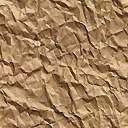 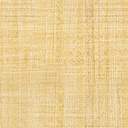 